INDIAN SCHOOL AL WADI ALKABIR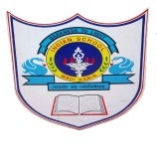 DEPT: OF SOCIAL SCIENCE (2015-16)ASSIGNMENT  (GEOGRAPHY) FOR WINTER HOLIDAYS.                                                                              CLASS-IXTOPIC: - MEDICINAL PLANTSPrepare a list of MEDICINAL PLANTS found in India and Explain the importance of each.The report must be in not less than 500 words.Pictures of the Plants can be attached in separate pages.Date of Submission:             5th January 2016.Reference: - Class IX Geography text book                     : -   InternetAssessment Criteria:Presentation - 2Content  - 3Labeling on map -3Punctuality -1Viva              -1